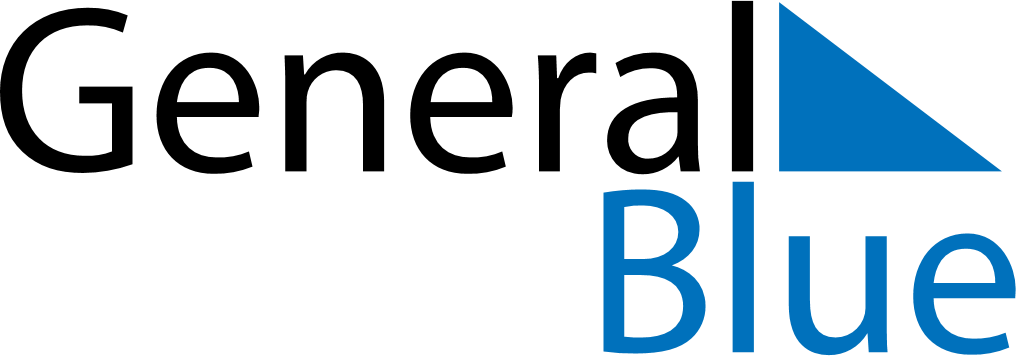 Guatemala 2028 HolidaysGuatemala 2028 HolidaysDATENAME OF HOLIDAYJanuary 1, 2028SaturdayNew Year’s DayApril 13, 2028ThursdayMaundy ThursdayApril 14, 2028FridayGood FridayApril 15, 2028SaturdayEaster SaturdayApril 16, 2028SundayEaster SundayMay 1, 2028MondayLabour DayJune 30, 2028FridayArmy DaySeptember 15, 2028FridayIndependence DayOctober 20, 2028FridayRevolution DayNovember 1, 2028WednesdayAll Saints’ DayDecember 24, 2028SundayChristmas EveDecember 25, 2028MondayChristmas DayDecember 31, 2028SundayNew Year’s Eve